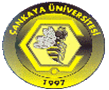 ÇANKAYA UNIVERSITYENGLISH LANGUAGE UNIT
 
2018-2019 ACADEMIC YEARFALL and SPRING TERMSSYLLABUS FOR YBD-209FOR FACULTY of LAWCOURSE DEFINITIONYBD 209 is an elementary level, integrated-skills based course that will develop students in the four skills (reading, writing, listening and speaking) in an academic context. Tasks involving higher order thinking skills will require students not only to perform at knowledge and comprehension levels, but to synthesize and evaluate information, ideas and judgments as well. The course aims at employing four skills through challenging tasks and thus enable students to become active and autonomous learners. The variety of texts and perspectives presented through themes will facilitate their critical thinking process and makes students acquainted with the most frequently used academic language structures and functions relevant to the academic environment.OBJECTIVES:YBD 209 is designed to provide the students with basic knowledge of English. The course aims to introduce important grammatical structures and functional areas, while developing the skills of listening, speaking, reading and writing. This course also revises vocabulary knowledge which is required for academic studies in English. By the end of this course students will be able to:READINGRecognize pre-reading strategies (i.e. skimming, scanning, previewing)identify key ideas in a textevaluate and reflect on the ideas in a textguess the meaning of unknown wordsmake inferences from a reading textdistinguish between facts and opinionsreact to the ideas in a textLISTENINGDistinguish listening for specific information from listening for main idesTake notesSPEAKINGexpress an opinion(basic level)ask questionsgive reasons(basic level)WRITINGRecognize sentence structuresWrite small paragraphs by using correct, appropriate language structures.TEXTBOOKS: New English File Elementary Student’s Book by Christina Latham- Koenig and Clive Oxenden& Paul Seligson-Oxford University Press-2016(**Only the first 5 units will be covered in this course.)METHOD OF INSTRUCTION: Lecture, task-based teaching, class/group discussions, communicative/meaningful language exercises.ATTENDANCE:  Students are NOT required to attend classes. MAKE-UP POLICY FOR EXAMS: Students who miss the midterm or final exam will not be given a make-up exam unless they submit an approved medical report or any other official document proving their excuse to university authorities.GRADING: Midterm (Reading, Grammar, Vocabulary): 40 %Final (Reading, Grammar, Vocabulary): 60 %MIDTERM & FINAL EXAMSStudents will take a midterm exam throughout the term and a final exam at the end of the term. Students are supposed to come and take the exams in a classroom assigned for them.Finally, if you have any questions, You can reach your instructor on the Unit’s website: aeu@cankaya.edu.tr. For more information, please look at the syllabus below. We wish you a productive and happy semester.WEEKNEW ENGLISH FILE UNITSVOCABULARYGRAMMARREMINDERCourse Introduction124.09.2018 28.09.2018Course Introduction124.09.2018 28.09.2018Course Introduction201.10.201805.10.2018UNIT 1A-1B  My name is Hannah, not Anna(pp:4-7)1)Listening&Speaking: 1 a-b-c-d-e-f (p:4)2)Pronuncıatıon:(p: 5)3) Listening&Speaking: 5 a-b-c (p:5)4) Pronunciation&Speaking: Sentence Stress: 4 a-b-c-d( p: 7)5) Listening: a-b-c (p:7)Vocabulary (p:5)-Days of the week-Numbers(0-20)-Nice to meet you(exp.)-Airport(n)-Computer(n)-e-mail(n)-hotel(n)-museum(n)-salad(n)-tennis(n)-Pasta(n)-Internet(n)-Basketball(n)-Sandwich(n)-Gate(n)Vocabulary (p:6) Countries Nationalities-Numbers 21-100-I think (phr.)-North(n)-East(n)West(n)South(n)*Verb BE,(+), SUBJECT PRONOUNS2 )a-b-c-d-e-f (p:5)*Verb BE (?) and (-) (p:7)*P: 148-149 Vocabulary Bank will be used in the classroom.* Pronunciation: The Sound (p: 6) and the Song will be omitted.308.10.201812.10.2018UNIT 1C- Open your books, please(pp: 8-10)2) Listening&Speaking: 3 a-b-c-d(p:9)3) Speaking: (p:9)4) Writing (p:9)Vocabulary (p:8) Classroom Language (The list p:150 will be used from the Sts’ book)-Gender(n)-Married(n)-Single(n)-Divorced(n)-Separated(n)*Possessive Adjectives: my, your….etc. (p:9)*P: 150 Vocabulary Bank will be used in the classroom.*For Writing section on p:9, Sts will use a form on p:111*1)Pronunciation: The Alphabet a-b-c-d-e (p:8) will be omitted.415.10.201819.10.2018*Practical Englısh : Arriving in London (p:10-12)Vocabulary: In a Hotel(p:10)-Reception(n)-The lift(n)-A single room(n)-A double room(n)-The bar(n)-the ground floor (first,second,third,etc.)-Elevator(n)-Key(n)Social English(p:11)-I2m here on business-No problem-That’s perfect*Can you……?/ Can I have……(p:11)*Would you like….? (p:11)522.10.201826.10.2018UNIT 2A-B A writer’s room(pp:12-16)1)Vocabulary2) Grammar3) Listening&Speaking: a-b-c-d (p.13)4)GrammarUNIT 2B1)Vocabulary2)Grammar5) Reading: p:156) Writing&Speaking. p:15Vocabulary.Things(p:12)-Lamp(n)-Computer(n)-Printer(n)-Tissues(n)-Diary(n)-Tidy(adj)-Untidy(adj)Vocabulary: Colours and Adjectives part I (p:14-15)Vocabulary (p:15)-Actor/Actress-Musician-Politician-SingerSportsman/sportswoman-Tv Presenter*A/AN and Plurals(p:12)*This/That/These/Those(p:13)*Adjectives: (p:14)* P: 151 Vocabulary Bank will be used in the classroom  * P:152 Vocabulary Bank will be used in the classroom*Pronunciation part of Unit 2B will be omitted.(p:15) only part e of Pronunciation part will be included(Adjective Race)p:15*Pronunciation: a-b (p: 12)will be omitted.*Pronunciation:a-b (p:13) will be omitted.629.10.201802.11.2018UNIT 2C- After 300 metres, turn right 2) Revise and Check(pp:16-20) Vocabulary:Feelings(p:16)-Hungry(adj)-Hot(adj)-Angry(adj)-tired(adj)-sad(adj9-thirsty(adj)-cold(adj)-Worried(adj)-bored(adj)-happy(adj)-stressed(adj)*Imperatives, let’s*Speaking and Song parts (p:17) are optional.*Workbook 2A-B-C will be completed either at home or in the class.*October 29th. National Holiday.705.11.201809.11.2018REVISION*Understanding and Using English     GrammarCHAPTER I Using Be*Understanding and Using English GrammarCHAPTER 6 Nouns and Pronouns*Understanding and Using English GrammarCHAPTER 3 Using the simple present can be used as a revision material.812.11.201816.11.2018UNIT 3A-3B Things I love about Britain(pp:20-24)1)Vocabulary2)Grammar3)Reading&SpeakingVocabulary: Verb Phrases:p:20-Walk(v)-Pay(v)-Drive(v)-Sell(v)-Give(v)-Need(v)-Buy(v)-Use(v)-Prefer(v)-Feel(v)-Call(v)-Pedestrian(n)-Zebra Crossing-Chemist(n)-Cash machine(n)Vocabulary: Jobs p:22-Tie(n)-skirt(n)-Get dressed(v)-trousers(n)-Jacket(n)-comfortable(adj)*The Simple Present Tense(+) and (-)*Why and Because p:21*Simple present tense (?)p:22*P: 153 Vocabulary Bank will be used in the classroom *Pronunciation part of Unıt 3A will be omitted.(p:20).* P: 154 Vocabulary Bank will be used in the classroom* Pronunciation part of Unıt 3B will be omitted.(p:23).812.11.201816.11.2018UNIT 3B1)Vocabulary2) Listening.a-b-c-d  p: 223)Grammar4)Speaking: a-b-c (p:23)5) Reading: (p:23)Vocabulary: Verb Phrases:p:20-Walk(v)-Pay(v)-Drive(v)-Sell(v)-Give(v)-Need(v)-Buy(v)-Use(v)-Prefer(v)-Feel(v)-Call(v)-Pedestrian(n)-Zebra Crossing-Chemist(n)-Cash machine(n)Vocabulary: Jobs p:22-Tie(n)-skirt(n)-Get dressed(v)-trousers(n)-Jacket(n)-comfortable(adj)*The Simple Present Tense(+) and (-)*Why and Because p:21*Simple present tense (?)p:22919.11.201823.11.2018UNIT 3C Love Online(pp:24-28)1)Listening :a-b-c-c-d-e-f-g (p:24)3) Vocabulary&Pronunciation (p:25)4) Speaking: (p:25)5) Writing: (p:25)*Practical English: Coffee to take away(pp:26-27)*Word order in question(p.25)*Writing section p:111 will be used while writing a personal profile.*WORKBOOK:If there is enough time, UNIT:3A,B,C will be given in the classroom..1026.11.201830.11.2018UNIT 4A-4B Is she his wife or his sister?(pp:28-32)-Listening &Speaking: 4 a-b-c (29)UNIT 4B -Reading&Listening:  3 a-b-c-d-e(p:30)-Speaking&Writing: 5 a-b-c (p:31)*Vocabulary: Family (p:28)*Vocabulary: everyday activities(p:30)-own(v)-live(v)-buy(v)-get to(v)-check(v)-busy(adj)-also-prepare(v)-arrive(v)-Shout(v)-Instruction(n)-waiter(n)-everyone(n)-customer(n)-enjoy(v)-relax(v)*Whose…? Possessive ‘s(p:28)*Prepositions of time(at,in,on) and place(at,in,on)(p:31)*P: 155 Vocabulary Bank will be used in the classroom* Pronunciation part of Unıt 4A will be omitted.(p:29).* P: 156 Vocabulary Bank will be used in the classroom** Pronunciation part of Unıt 4B will be omitted.(p:29).1103.12.201807.12.2018UNIT 4C- Short life, long life?(pp:32-36)Reading&Speaking:4 a-b-c-d-e p:33Revise&Check(pp:34-35)*Vocabulary: Adverbs and expressions of frequency p: 32)-eat(v)-spend(v)-worried(adj)-teenager(n)-generation(n)-unhealthy(adj)-lifestyle(n)-Research(n)-village(n)-secret(n)-temperature(n)-field(n)-do a lot of exercise(phr.)-diet(n)-meat(n)-river(n)-rich(adj)-region(n)-medicine(n)-stressed(adj)-work(v)-journalist(n)-in a hurry(phr.)*Position of adverbs and expressions of frequency (p:32)*P: 157 Vocabulary Bank will be used in the classroom*Song part is optional.*WORKBOOK UNIT4A,B,C will be done in the classroom.1210.12.201814.12.2018UNIT 5A-B Do you have the X factor(pp:36-40)Speaking: 4a-b(p:37)Reading: 5 a-b-c (p:37)UNIT 5BVocabulary&Speaking: 1 a-b-c (p:38)Listening: 4a-b-c (p:39)Vocabulary: Verb Phrases(p:36) -recording contract(n)-Audience(n)-ceremony(n)-believe(v)-version(n)-Famous(adj)-cry(v)-bark(v)-argue(v)-noisy(adj)-loud(adj)-play(v)-instrument(n)-Strict(adj)-Rule(n)-Especially(adv)*Can/Can’t (p:36)*The Present Continuous Tense*P: 158 Vocabulary Bank will be used in the classroom*** Pronunciation part of Unıt 5A will be omitted.(p:37).*** Pronunciation part of Unıt 5B will be omitted.(p:39).1317.12.201821.12.2018	UNIT5C-Sun and the City (pp:40-44) & Practical EnglishVocabulary&Listening: 1a-b-c-d (p:40)Reading&Speaking: 2a-b-c (p:40)Writing: 5a-b (p.41)Vocabulary: The weather and the seasons (p:40)-beautiful(adj)-century(n)-enormous(adj)-session(n)-special(adj)-adult(n)-popular(adj)-fascinating(adj)-exhibit(n)-amazing(adj)-collection(n)-art(n)-Design(n)-fashion(n)-come out(phr.v)-visit(v)-statue(n)-monument(n)-include(v)-magical(adj)-capital(n)	*Present simple or Continuous?	*P: 159 Vocabulary Bank will be used in the classroom*** Pronunciation part of Unıt 5C will be omitted.(p:41).WORKBOOK UNIT 5A,B,C1424.12.201828.12.2018REVISION WEEKFINAL EXAM WEEKMIDTERM FORYBD209 (40%)ANDFINAL EXAM FOR ENG209 (60%)STUDENTS**Please visit our website http://aeu.cankaya.edu.tr/ to learn in which classroom you will take the exam.        1511.02.201915.02.2019Course IntroductionStudents will learn the requirements and details of the course.Course IntroductionCourse Introduction1618.02.201922.02.2019Unit 6A- Reading in English (pp. 44-45)1) Grammar: a-b-c-d2) Pronunciation: a-b-c-d3) Reading& Listening: a-b-c-d-e-f4) Speaking Students will be able to:recognize object pronounsdistinguish object and subject pronounsrecognize pronunciation of specific sounds identify pronouns and possessive adjectivespractice speaking  6A: Phone languageVoice(n)Fall (v)Ring(v)Give a message Pick upPress the buttonPut downIt is the wrong numberAnswerCall  6A:Object Pronouns *Related pages of Vocabulary Bank and Grammar Bank will be used in the classroom. 1725.02.201901.03.2019Unit6B-Times We Love (pp.46-47)1) Vocabulary and Pronunciation:a-b-c-d-e-f2) Reading: a-b-c3) Listening: a-b,4) Grammar:a-b-c5) Speaking:aStudents will be able to:practice like like+ (verb+-ing)use ing form of the verbspractice ordinal numbers6B: The date& ordinal number Months of the yearOrdinal numbers from 1-31 AsleepIn a good moodStay in bedLeaf  6B: like+ (verb+-ing) *Related pages of Vocabulary Bank and Grammar Bank will be used in the classroom. 1804.03.201908.03.2019Unit 6C-Music is changing their lives (pp.47-48)1) Vocabulary: a-b-c2) Grammar:  a-b-c3) Pronunciation:  a-b4) Speaking: a-bStudents will be able to:recognize the music vocabularyrevise be and do recognize pronunciation of specific sounds practice speaking using be and do produce an informal e-mail6C: Music Hip hopRockClassicalLatinJazzReggaeBluesHeavy metalR&BBandBe a fan (of)Download musicGo dancingAwfulFantasticBe a member of   6C: revision: be or do?*Related pages of Vocabulary Bank and Grammar Bank will be used in the classroom1911.03.201915.03.2019Unit 7A-At the national Portrait Gallery 1) Grammar: a-b-c-d2) Pronunciation&Speaking:  a-b-c 3) Reading:  a-b-c-d 4) Vocabulary:  a-b-c-dStudents will be able to:recognize was/ werepractice sentence stressselect answers for reading text recognize word formationrecognize past simple: regular verbs recognize past time expressions 7A: Word Formation Sportsmen/womenMusicianPoetWriterPainterActor/Actress Director SingerComposerPoliticianScientistPolicemenNovelistBusinessmenSailorArtistInventor  7A: Past simple of be:was/were*Related pages of Vocabulary Bank and Grammar Bank will be used in the classroom2018.03.201922.03.2019Unit 7B- Chelsea Girls 2) Grammar:  a-b-c-d4) Vocabulary&Speaking:  a-b-c   Unit 7C- A night to remember 1) Reading:  a-b-c   2) Grammar:   a-b-c-d-e3) Listening:  a-b-c   4) Vocabulary:  a-b Students will be able to:match questions and answers recognize past simple: irregular verbs evaluate given information recognize usages of go/have/get  7B: Past time expressionsYesterday morningLast nightLast monthThree days agoFive minutes agoLast weekLast summerThe day before yesterday A year ago 7C: A night to remember Go :By bus/by car/by planeFor a walkHomeOutShoppingTo a restaurantTo bedTo church/to mosqueTo the beachBack to workOn holidayHave: A car/ a bikeLong hairBreakfast/lunch/dinnerA drinkGood timeA sandwichA shower/a bath/a swimGet: A newspaperA taxi/a bus/a trainAn email/letterDressedHomeTo the airportUp7B: Past simple: regular verbs7C: Past simple: irregular verbs*Related pages of Vocabulary Bank and Grammar Bank will be used in the classroom2125.03.201829.03.2018BREAK FOR CLASSESMIDTERM WEEK FOR ENG STUDENTSMIDTERM WEEK FOR ENG 210(40%)2201.04.201905.04.2019Unit 8A-A murder story 1) Reading:  a-b-c   2) Pronunciation:  a-b-c 3) Listening:  a-b-c   4) Grammar: a-b-c-d Students will be able to:evaluate given informationpractice pronunciation of past simple verbscomplete a chart recognize past simple: regular and irregularrecognize the vocabulary related with house8A-Irregular VerbsBuyFindBreakHearMakeTakeCanLoseMeet8A: Past simple: regular&irregular*Related pages of Vocabulary Bank and Grammar Bank will be used in the classroom2201.04.201905.04.2019Unit 8A-A murder story 1) Reading:  a-b-c   2) Pronunciation:  a-b-c 3) Listening:  a-b-c   4) Grammar: a-b-c-d 8A-Irregular VerbsBuyFindBreakHearMakeTakeCanLoseMeet8A: Past simple: regular&irregular2308.04.201912.04.2019 Unit 8B- A house with a history 1) Vocabulary:  a-b-c-d2) Listening:  a-b-c-d   3) Grammar: a-b-c4) Pronunciation:  a-b-c-d-e-f5)Speaking: a-bStudents will be able to:recognize there is/there arepractice sentence stressdescribe their own roomproduce a description of their house evaluate information in a reading text8B- The house BathroomBedroomDining roomGarage GardenHallKitchenLiving roomStudy roomToiletBalconyCeilingStairsWallArmchairBathBedCarpetCookerCupboardFireplaceFridgeLampLightMirrorPlantShelfShowerSofa/couchWashing machine 8B: there is/there are, some/any + plural nouns*Related pages of Vocabulary Bank and Grammar Bank will be used in the classroom2415.04.201919.04.2019Unit 8C- A night in a haunted hotel1) Reading:  a-b-c –d2) Vocabulary: a-b3) Pronunciation:  a-b5) Grammar: a-bStudents will be able to:recognize the prepositions of place and movement practice pronunciation of silent lettersrecognize there was/there were  8C: Prepositions: place and movementPlace: InIn front ofOnUnderBehindBetweenOppositeNext to OverMovement: From…toIntoOut ofUpDownTowardsLoungeOwnerCheck outGuestsuite8C: there was/there were*Related pages of Vocabulary Bank and Grammar Bank will be used in the classroom2522.04.201926.04.2019Unit 9A- What I ate yesterday 1) Vocabulary: a-b2)  Reading:  a-b-c-d-e3) Grammar: a-b-c4) Pronunciation:  a-b5) Speaking:  a-b6) Listening:   a-b-c-d-e-fStudents will be able to:Recognize countable/uncountable nouns ; a/an, some, anyPractice the letters eaPrepare a food diaryPractice speaking9A: Food Breakfast:BreadButterCerealCheeseCoffeeEggsJamOrange juiceMilkSugarTeaToastLunch/DinnerFishMeatOlive oilPastaRiceSaladVegetablesCarrotsChipsLettuceMushroomsOnionsPeasPotatoesTomatoesFruit: ApplesBananasOrangesA pineappleStrawberries9A: countable/uncountable nouns ; a/an, some, any*Related pages of Vocabulary Bank and Grammar Bank will be used in the classroom2629.04.201903.05.2019Unit 9B- White Gold1) Vocabulary: a-b-c2) Grammar: a-b-c-d3) Pronunciation:  a-b-c4) Speaking:  a-b-c5)  Reading:  a-b-cStudents will be able to:Recognize vocabulary related with food containersRecognize quantifiersPractice the pronunciation of /ᶴ/ and /s/Practice speaking Locate words in a reading 9B: food containersBottleBoxCanCartonJarPacketTin 9B: how much/how many, a lot of etc.  *Related pages of Vocabulary Bank and Grammar Bank will be used in the classroom2706.05.201910.05.2019Unit 9C- Quiz Night 1) Vocabulary: a-b-c-d-e-f2)Listening: a-b-c-d 3) Grammar: a-bStudents will be able to:Recognize high numbersComplete a quizRecognize comparative adjectivesRecognize vocabulary of places and buildings9C: high numbers9C: comparative adjectives   *Related pages of Vocabulary Bank and Grammar Bank will be used in the classroom2813.05.201917.05.2019REVISIONFINAL EXAM WEEK*Final Exam for ENG210 and YBD209 students(60 %)**Please visit our website http://aeu.cankaya.edu.tr/ to learn in which classroom you will take the exam.FINAL EXAM WEEK*Final Exam for ENG210 and YBD209 students(60 %)**Please visit our website http://aeu.cankaya.edu.tr/ to learn in which classroom you will take the exam.